RASTIMÄÄRITTEET JA OHJEITARastit on tarkoitettu omatoimiseen ulkoiluun ja suunnistusvalmiuksien kehittämiseen.  Hyviä lähtöpaikkoja ovat mm Sykekadun ja Tapanilan parkkipaikat sekä Tapanilan maja.Rastit voi kiertää haluamassaan järjestyksessä ja vaikkapa useamman ulkoilukerran yhteydessä. Kaikkien rastien kiertäminen on reilu 5km lenkki. Rastien valinta ja niiden lähestymissuunta valitaan ulkoilijan taitotason mukaisesti. Aloitteleva suunnistaja käyttää paljon polkuja ja itseään haastava suunnistaja pyrkii suoraviivaisempaan suoritukseen.Mittakaava 1:10 000 eli 1cm kartalla on 100m maastossa. Rasteilla rastilippu ja rastin numero.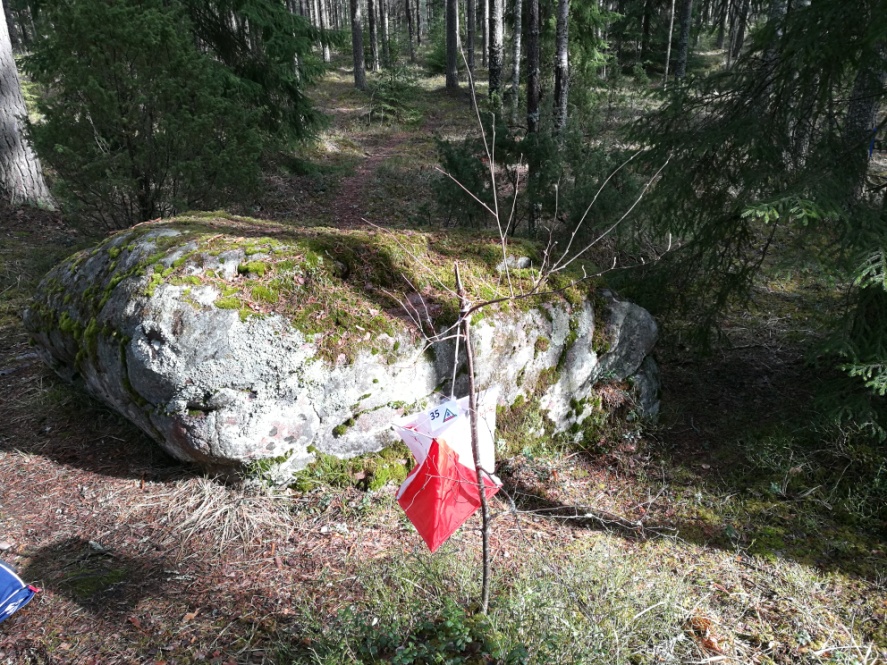 231 Suppa (mottu) itäreuna232 Suppa (pohjalla kun ei muuta mainittu)233 Kivien väli234 Pistekumpare eli pieni kumpare 235 Kivi, pohjoissivu236 Polkujen haara, vieressä vaalean vihreä pusikko237 Suppa238 Jyrkänne239 Kivi, itäsivu 240 Kivi, pohjoissivu241 Laakea suppa, avoin aluetta 242 Laakea suppa243 Kiviryhmän pohjoisin kivi, pohjoissivu244 Suppa245 SuppaRastien pääosan voi kiertää vaikkapa lastenvaunujen kanssa. Kompassi ei ole välttämätön. Käännä kartta maaston selvästi erottuvien kohteiden mukaisesti.  Tällaisia ovat esim. tiet, ulkoilutiet, rakennukset jne.Karttamerkit esimerkkikuvin Suunnistusliiton sivuiltahttps://www.suunnistusliitto.fi/system/wp-content/uploads/2014/08/Harraste_Karttamerkit_ja_kuvat.pdfLahden Suunnistajat -37 ry  http://www.ls37.fi/    Sähköposti toimisto@ls37.fi      Puhelin 03 751 2405